*   Risk düzeyi görevin ve belirlenen risklerin durumuna göre Yüksek, Orta veya Düşük olarak belirlenecektir.** Alınması Gereken Kontroller ve Tedbirler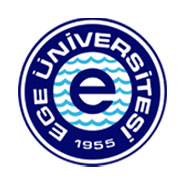 "Huzurlu Üniversite, Kaliteli Eğitim,                Aydınlık Gelecek”                                           "Huzurlu Üniversite, Kaliteli Eğitim,                Aydınlık Gelecek”                                           "Huzurlu Üniversite, Kaliteli Eğitim,                Aydınlık Gelecek”                                           "Huzurlu Üniversite, Kaliteli Eğitim,                Aydınlık Gelecek”                                           "Huzurlu Üniversite, Kaliteli Eğitim,                Aydınlık Gelecek”                                           "Huzurlu Üniversite, Kaliteli Eğitim,                Aydınlık Gelecek”                                           "Huzurlu Üniversite, Kaliteli Eğitim,                Aydınlık Gelecek”                                           "Huzurlu Üniversite, Kaliteli Eğitim,                Aydınlık Gelecek”                                           "Huzurlu Üniversite, Kaliteli Eğitim,                Aydınlık Gelecek”                                           HASSAS GÖREV LİSTESİ FORMU (Ek-3)HASSAS GÖREV LİSTESİ FORMU (Ek-3)HASSAS GÖREV LİSTESİ FORMU (Ek-3)HASSAS GÖREV LİSTESİ FORMU (Ek-3)HASSAS GÖREV LİSTESİ FORMU (Ek-3)HASSAS GÖREV LİSTESİ FORMU (Ek-3)HASSAS GÖREV LİSTESİ FORMU (Ek-3)HASSAS GÖREV LİSTESİ FORMU (Ek-3)HASSAS GÖREV LİSTESİ FORMU (Ek-3)HASSAS GÖREV LİSTESİ FORMU (Ek-3)HASSAS GÖREV LİSTESİ FORMU (Ek-3)HASSAS GÖREV LİSTESİ FORMU (Ek-3)HASSAS GÖREV LİSTESİ FORMU (Ek-3)Doküman NoDoküman NoFRM-0039FRM-0039FRM-0039"Huzurlu Üniversite, Kaliteli Eğitim,                Aydınlık Gelecek”                                           "Huzurlu Üniversite, Kaliteli Eğitim,                Aydınlık Gelecek”                                           "Huzurlu Üniversite, Kaliteli Eğitim,                Aydınlık Gelecek”                                           "Huzurlu Üniversite, Kaliteli Eğitim,                Aydınlık Gelecek”                                           "Huzurlu Üniversite, Kaliteli Eğitim,                Aydınlık Gelecek”                                           "Huzurlu Üniversite, Kaliteli Eğitim,                Aydınlık Gelecek”                                           "Huzurlu Üniversite, Kaliteli Eğitim,                Aydınlık Gelecek”                                           "Huzurlu Üniversite, Kaliteli Eğitim,                Aydınlık Gelecek”                                           "Huzurlu Üniversite, Kaliteli Eğitim,                Aydınlık Gelecek”                                           HASSAS GÖREV LİSTESİ FORMU (Ek-3)HASSAS GÖREV LİSTESİ FORMU (Ek-3)HASSAS GÖREV LİSTESİ FORMU (Ek-3)HASSAS GÖREV LİSTESİ FORMU (Ek-3)HASSAS GÖREV LİSTESİ FORMU (Ek-3)HASSAS GÖREV LİSTESİ FORMU (Ek-3)HASSAS GÖREV LİSTESİ FORMU (Ek-3)HASSAS GÖREV LİSTESİ FORMU (Ek-3)HASSAS GÖREV LİSTESİ FORMU (Ek-3)HASSAS GÖREV LİSTESİ FORMU (Ek-3)HASSAS GÖREV LİSTESİ FORMU (Ek-3)HASSAS GÖREV LİSTESİ FORMU (Ek-3)HASSAS GÖREV LİSTESİ FORMU (Ek-3)Yayın TarihiYayın Tarihi26.04.202126.04.202126.04.2021"Huzurlu Üniversite, Kaliteli Eğitim,                Aydınlık Gelecek”                                           "Huzurlu Üniversite, Kaliteli Eğitim,                Aydınlık Gelecek”                                           "Huzurlu Üniversite, Kaliteli Eğitim,                Aydınlık Gelecek”                                           "Huzurlu Üniversite, Kaliteli Eğitim,                Aydınlık Gelecek”                                           "Huzurlu Üniversite, Kaliteli Eğitim,                Aydınlık Gelecek”                                           "Huzurlu Üniversite, Kaliteli Eğitim,                Aydınlık Gelecek”                                           "Huzurlu Üniversite, Kaliteli Eğitim,                Aydınlık Gelecek”                                           "Huzurlu Üniversite, Kaliteli Eğitim,                Aydınlık Gelecek”                                           "Huzurlu Üniversite, Kaliteli Eğitim,                Aydınlık Gelecek”                                           HASSAS GÖREV LİSTESİ FORMU (Ek-3)HASSAS GÖREV LİSTESİ FORMU (Ek-3)HASSAS GÖREV LİSTESİ FORMU (Ek-3)HASSAS GÖREV LİSTESİ FORMU (Ek-3)HASSAS GÖREV LİSTESİ FORMU (Ek-3)HASSAS GÖREV LİSTESİ FORMU (Ek-3)HASSAS GÖREV LİSTESİ FORMU (Ek-3)HASSAS GÖREV LİSTESİ FORMU (Ek-3)HASSAS GÖREV LİSTESİ FORMU (Ek-3)HASSAS GÖREV LİSTESİ FORMU (Ek-3)HASSAS GÖREV LİSTESİ FORMU (Ek-3)HASSAS GÖREV LİSTESİ FORMU (Ek-3)HASSAS GÖREV LİSTESİ FORMU (Ek-3)Revizyon TarihiRevizyon Tarihi---"Huzurlu Üniversite, Kaliteli Eğitim,                Aydınlık Gelecek”                                           "Huzurlu Üniversite, Kaliteli Eğitim,                Aydınlık Gelecek”                                           "Huzurlu Üniversite, Kaliteli Eğitim,                Aydınlık Gelecek”                                           "Huzurlu Üniversite, Kaliteli Eğitim,                Aydınlık Gelecek”                                           "Huzurlu Üniversite, Kaliteli Eğitim,                Aydınlık Gelecek”                                           "Huzurlu Üniversite, Kaliteli Eğitim,                Aydınlık Gelecek”                                           "Huzurlu Üniversite, Kaliteli Eğitim,                Aydınlık Gelecek”                                           "Huzurlu Üniversite, Kaliteli Eğitim,                Aydınlık Gelecek”                                           "Huzurlu Üniversite, Kaliteli Eğitim,                Aydınlık Gelecek”                                           HASSAS GÖREV LİSTESİ FORMU (Ek-3)HASSAS GÖREV LİSTESİ FORMU (Ek-3)HASSAS GÖREV LİSTESİ FORMU (Ek-3)HASSAS GÖREV LİSTESİ FORMU (Ek-3)HASSAS GÖREV LİSTESİ FORMU (Ek-3)HASSAS GÖREV LİSTESİ FORMU (Ek-3)HASSAS GÖREV LİSTESİ FORMU (Ek-3)HASSAS GÖREV LİSTESİ FORMU (Ek-3)HASSAS GÖREV LİSTESİ FORMU (Ek-3)HASSAS GÖREV LİSTESİ FORMU (Ek-3)HASSAS GÖREV LİSTESİ FORMU (Ek-3)HASSAS GÖREV LİSTESİ FORMU (Ek-3)HASSAS GÖREV LİSTESİ FORMU (Ek-3)Revizyon NoRevizyon No000HARCAMA BİRİMİ : Ege Üniversitesi Tıp FakültesiHARCAMA BİRİMİ : Ege Üniversitesi Tıp FakültesiHARCAMA BİRİMİ : Ege Üniversitesi Tıp FakültesiHARCAMA BİRİMİ : Ege Üniversitesi Tıp FakültesiHARCAMA BİRİMİ : Ege Üniversitesi Tıp FakültesiHARCAMA BİRİMİ : Ege Üniversitesi Tıp FakültesiHARCAMA BİRİMİ : Ege Üniversitesi Tıp FakültesiHARCAMA BİRİMİ : Ege Üniversitesi Tıp FakültesiHARCAMA BİRİMİ : Ege Üniversitesi Tıp FakültesiHARCAMA BİRİMİ : Ege Üniversitesi Tıp FakültesiHARCAMA BİRİMİ : Ege Üniversitesi Tıp FakültesiHARCAMA BİRİMİ : Ege Üniversitesi Tıp FakültesiHARCAMA BİRİMİ : Ege Üniversitesi Tıp FakültesiHARCAMA BİRİMİ : Ege Üniversitesi Tıp FakültesiHARCAMA BİRİMİ : Ege Üniversitesi Tıp FakültesiHARCAMA BİRİMİ : Ege Üniversitesi Tıp FakültesiHARCAMA BİRİMİ : Ege Üniversitesi Tıp FakültesiHARCAMA BİRİMİ : Ege Üniversitesi Tıp FakültesiHARCAMA BİRİMİ : Ege Üniversitesi Tıp FakültesiHARCAMA BİRİMİ : Ege Üniversitesi Tıp FakültesiHARCAMA BİRİMİ : Ege Üniversitesi Tıp FakültesiHARCAMA BİRİMİ : Ege Üniversitesi Tıp FakültesiHARCAMA BİRİMİ : Ege Üniversitesi Tıp FakültesiHARCAMA BİRİMİ : Ege Üniversitesi Tıp FakültesiHARCAMA BİRİMİ : Ege Üniversitesi Tıp FakültesiHARCAMA BİRİMİ : Ege Üniversitesi Tıp FakültesiALT BİRİM               :Dekanlık Evrak Kayıt BürosuALT BİRİM               :Dekanlık Evrak Kayıt BürosuALT BİRİM               :Dekanlık Evrak Kayıt BürosuALT BİRİM               :Dekanlık Evrak Kayıt BürosuALT BİRİM               :Dekanlık Evrak Kayıt BürosuALT BİRİM               :Dekanlık Evrak Kayıt BürosuALT BİRİM               :Dekanlık Evrak Kayıt BürosuALT BİRİM               :Dekanlık Evrak Kayıt BürosuALT BİRİM               :Dekanlık Evrak Kayıt BürosuALT BİRİM               :Dekanlık Evrak Kayıt BürosuALT BİRİM               :Dekanlık Evrak Kayıt BürosuALT BİRİM               :Dekanlık Evrak Kayıt BürosuALT BİRİM               :Dekanlık Evrak Kayıt BürosuALT BİRİM               :Dekanlık Evrak Kayıt BürosuALT BİRİM               :Dekanlık Evrak Kayıt BürosuALT BİRİM               :Dekanlık Evrak Kayıt BürosuALT BİRİM               :Dekanlık Evrak Kayıt BürosuALT BİRİM               :Dekanlık Evrak Kayıt BürosuALT BİRİM               :Dekanlık Evrak Kayıt BürosuALT BİRİM               :Dekanlık Evrak Kayıt BürosuALT BİRİM               :Dekanlık Evrak Kayıt BürosuALT BİRİM               :Dekanlık Evrak Kayıt BürosuALT BİRİM               :Dekanlık Evrak Kayıt BürosuALT BİRİM               :Dekanlık Evrak Kayıt BürosuALT BİRİM               :Dekanlık Evrak Kayıt BürosuALT BİRİM               :Dekanlık Evrak Kayıt BürosuSıra NoSıra NoHassas GörevHassas GörevHassas GörevHassas GörevHassas GörevHassas GörevHassas GörevHassas Görevi Olan Personelin Unvanı/Adı SoyadıRisk Düzeyi*Risk Düzeyi*Risk Düzeyi*Risk Düzeyi*Risk Düzeyi*Riskler (Görevin Yerine Getirilmemesinin Sonuçları)Riskler (Görevin Yerine Getirilmemesinin Sonuçları)Riskler (Görevin Yerine Getirilmemesinin Sonuçları)Riskler (Görevin Yerine Getirilmemesinin Sonuçları)Prosedürü**(Alınması Gereken Önlemler veya Kontroller)Prosedürü**(Alınması Gereken Önlemler veya Kontroller)Prosedürü**(Alınması Gereken Önlemler veya Kontroller)Prosedürü**(Alınması Gereken Önlemler veya Kontroller)Prosedürü**(Alınması Gereken Önlemler veya Kontroller)Prosedürü**(Alınması Gereken Önlemler veya Kontroller)1111EBYS sisteminden gelen evrakların havalesinin değerlendirilmek üzere amirlere gönderilmesinin sağlanmasıEBYS sisteminden gelen evrakların havalesinin değerlendirilmek üzere amirlere gönderilmesinin sağlanmasıEBYS sisteminden gelen evrakların havalesinin değerlendirilmek üzere amirlere gönderilmesinin sağlanmasıEBYS sisteminden gelen evrakların havalesinin değerlendirilmek üzere amirlere gönderilmesinin sağlanmasıEBYS sisteminden gelen evrakların havalesinin değerlendirilmek üzere amirlere gönderilmesinin sağlanmasıBirim Sorumlusu Ahmet GÜLTEKİNDekanlık Birim Evrak sorumlusuPınar OralHastane Birim Evrak SorumlusuNilgül SEYREKBirim Sorumlusu Ahmet GÜLTEKİNDekanlık Birim Evrak sorumlusuPınar OralHastane Birim Evrak SorumlusuNilgül SEYREKBirim Sorumlusu Ahmet GÜLTEKİNDekanlık Birim Evrak sorumlusuPınar OralHastane Birim Evrak SorumlusuNilgül SEYREKYüksekYüksekYüksek-Cezai İşlem,-Kurumsal İtibar kaybı,-Kamu Zararı,-Cezai İşlem,-Kurumsal İtibar kaybı,-Kamu Zararı,-Cezai İşlem,-Kurumsal İtibar kaybı,-Kamu Zararı,-Cezai İşlem,-Kurumsal İtibar kaybı,-Kamu Zararı,-Evrakların ilgili amirlere zamanında havale edilmesi,-Düzenli işleyişinin sağlanması,-Evrak takibinin sağlanması,-Evrakların ilgili amirlere zamanında havale edilmesi,-Düzenli işleyişinin sağlanması,-Evrak takibinin sağlanması,-Evrakların ilgili amirlere zamanında havale edilmesi,-Düzenli işleyişinin sağlanması,-Evrak takibinin sağlanması,-Evrakların ilgili amirlere zamanında havale edilmesi,-Düzenli işleyişinin sağlanması,-Evrak takibinin sağlanması,-Evrakların ilgili amirlere zamanında havale edilmesi,-Düzenli işleyişinin sağlanması,-Evrak takibinin sağlanması,-Evrakların ilgili amirlere zamanında havale edilmesi,-Düzenli işleyişinin sağlanması,-Evrak takibinin sağlanması,2222Kurum dışından gelen evrakların taranıp EBYS sistemine kayıt edilmesiKurum dışından gelen evrakların taranıp EBYS sistemine kayıt edilmesiKurum dışından gelen evrakların taranıp EBYS sistemine kayıt edilmesiKurum dışından gelen evrakların taranıp EBYS sistemine kayıt edilmesiKurum dışından gelen evrakların taranıp EBYS sistemine kayıt edilmesiVeri Kayıt Elemanı Pınar ORALVeri Kayıt ElemanıBuket ERMİŞVeri Kayıt ElemanıNilgül SEYREKVeri Kayıt ElemanıEzgi GASSALOĞLUBilgisayar İşletmeniNuray KARASUVeri Kayıt Elemanı Pınar ORALVeri Kayıt ElemanıBuket ERMİŞVeri Kayıt ElemanıNilgül SEYREKVeri Kayıt ElemanıEzgi GASSALOĞLUBilgisayar İşletmeniNuray KARASUVeri Kayıt Elemanı Pınar ORALVeri Kayıt ElemanıBuket ERMİŞVeri Kayıt ElemanıNilgül SEYREKVeri Kayıt ElemanıEzgi GASSALOĞLUBilgisayar İşletmeniNuray KARASUOrtaOrtaOrta-Birim İtibar Kaybı,-Görevin aksaması,-Zaman kaybı,-Birim İtibar Kaybı,-Görevin aksaması,-Zaman kaybı,-Birim İtibar Kaybı,-Görevin aksaması,-Zaman kaybı,-Birim İtibar Kaybı,-Görevin aksaması,-Zaman kaybı,-Evrakların ilgili personele havale edilmesi,-Düzenli işleyişinin sağlanması,-Evrak takibinin sağlanması,-Evrakların ilgili personele havale edilmesi,-Düzenli işleyişinin sağlanması,-Evrak takibinin sağlanması,-Evrakların ilgili personele havale edilmesi,-Düzenli işleyişinin sağlanması,-Evrak takibinin sağlanması,-Evrakların ilgili personele havale edilmesi,-Düzenli işleyişinin sağlanması,-Evrak takibinin sağlanması,-Evrakların ilgili personele havale edilmesi,-Düzenli işleyişinin sağlanması,-Evrak takibinin sağlanması,-Evrakların ilgili personele havale edilmesi,-Düzenli işleyişinin sağlanması,-Evrak takibinin sağlanması,3333Kuruma gelen gizli evrakların ilgili amirlere iletilmesi ve açılan evrakların kaydının yapılması sağlanırKuruma gelen gizli evrakların ilgili amirlere iletilmesi ve açılan evrakların kaydının yapılması sağlanırKuruma gelen gizli evrakların ilgili amirlere iletilmesi ve açılan evrakların kaydının yapılması sağlanırKuruma gelen gizli evrakların ilgili amirlere iletilmesi ve açılan evrakların kaydının yapılması sağlanırKuruma gelen gizli evrakların ilgili amirlere iletilmesi ve açılan evrakların kaydının yapılması sağlanırBirim SorumlusuAhmet GÜLTEKİNBirim SorumlusuAhmet GÜLTEKİNBirim SorumlusuAhmet GÜLTEKİNYüksekYüksekYüksek-Cezai İşlem-Kurumsal İtibar Kaybı-Kamu Zararı-Cezai İşlem-Kurumsal İtibar Kaybı-Kamu Zararı-Cezai İşlem-Kurumsal İtibar Kaybı-Kamu Zararı-Cezai İşlem-Kurumsal İtibar Kaybı-Kamu Zararı-Evrakların ilgili personele havale edilmesi, gizli evrakların kimsenin görmemesi için gizli olarak teslim alınması ve teslim edilmesi, gizli evrakları görmesi gereken kişi veya kişilerin görmesi-Düzenli işleyişinin sağlanması,-Evrakların ilgili personele havale edilmesi, gizli evrakların kimsenin görmemesi için gizli olarak teslim alınması ve teslim edilmesi, gizli evrakları görmesi gereken kişi veya kişilerin görmesi-Düzenli işleyişinin sağlanması,-Evrakların ilgili personele havale edilmesi, gizli evrakların kimsenin görmemesi için gizli olarak teslim alınması ve teslim edilmesi, gizli evrakları görmesi gereken kişi veya kişilerin görmesi-Düzenli işleyişinin sağlanması,-Evrakların ilgili personele havale edilmesi, gizli evrakların kimsenin görmemesi için gizli olarak teslim alınması ve teslim edilmesi, gizli evrakları görmesi gereken kişi veya kişilerin görmesi-Düzenli işleyişinin sağlanması,-Evrakların ilgili personele havale edilmesi, gizli evrakların kimsenin görmemesi için gizli olarak teslim alınması ve teslim edilmesi, gizli evrakları görmesi gereken kişi veya kişilerin görmesi-Düzenli işleyişinin sağlanması,-Evrakların ilgili personele havale edilmesi, gizli evrakların kimsenin görmemesi için gizli olarak teslim alınması ve teslim edilmesi, gizli evrakları görmesi gereken kişi veya kişilerin görmesi-Düzenli işleyişinin sağlanması,AdresAdresAdres:Ege Üniversitesi Rektörlüğü 35040 Gençlik Cad. No:12 Bornova / İZMİREge Üniversitesi Rektörlüğü 35040 Gençlik Cad. No:12 Bornova / İZMİREge Üniversitesi Rektörlüğü 35040 Gençlik Cad. No:12 Bornova / İZMİREge Üniversitesi Rektörlüğü 35040 Gençlik Cad. No:12 Bornova / İZMİREge Üniversitesi Rektörlüğü 35040 Gençlik Cad. No:12 Bornova / İZMİREge Üniversitesi Rektörlüğü 35040 Gençlik Cad. No:12 Bornova / İZMİR Telefonİnternet AdresiE-Posta Telefonİnternet AdresiE-Posta Telefonİnternet AdresiE-Posta:::0232 388 21 24 – 43 26www.ege.edu.trpersoneldb@mail.ege.edu.tr0232 388 21 24 – 43 26www.ege.edu.trpersoneldb@mail.ege.edu.tr0232 388 21 24 – 43 26www.ege.edu.trpersoneldb@mail.ege.edu.tr0232 388 21 24 – 43 26www.ege.edu.trpersoneldb@mail.ege.edu.trSayfa 1 / 4Sayfa 1 / 4"Huzurlu Üniversite, Kaliteli Eğitim,                Aydınlık Gelecek”                                           "Huzurlu Üniversite, Kaliteli Eğitim,                Aydınlık Gelecek”                                           "Huzurlu Üniversite, Kaliteli Eğitim,                Aydınlık Gelecek”                                           "Huzurlu Üniversite, Kaliteli Eğitim,                Aydınlık Gelecek”                                           "Huzurlu Üniversite, Kaliteli Eğitim,                Aydınlık Gelecek”                                           HASSAS GÖREV LİSTESİ FORMU (Ek-3)HASSAS GÖREV LİSTESİ FORMU (Ek-3)HASSAS GÖREV LİSTESİ FORMU (Ek-3)HASSAS GÖREV LİSTESİ FORMU (Ek-3)HASSAS GÖREV LİSTESİ FORMU (Ek-3)HASSAS GÖREV LİSTESİ FORMU (Ek-3)HASSAS GÖREV LİSTESİ FORMU (Ek-3)HASSAS GÖREV LİSTESİ FORMU (Ek-3)HASSAS GÖREV LİSTESİ FORMU (Ek-3)Doküman NoFRM-0039FRM-0039"Huzurlu Üniversite, Kaliteli Eğitim,                Aydınlık Gelecek”                                           "Huzurlu Üniversite, Kaliteli Eğitim,                Aydınlık Gelecek”                                           "Huzurlu Üniversite, Kaliteli Eğitim,                Aydınlık Gelecek”                                           "Huzurlu Üniversite, Kaliteli Eğitim,                Aydınlık Gelecek”                                           "Huzurlu Üniversite, Kaliteli Eğitim,                Aydınlık Gelecek”                                           HASSAS GÖREV LİSTESİ FORMU (Ek-3)HASSAS GÖREV LİSTESİ FORMU (Ek-3)HASSAS GÖREV LİSTESİ FORMU (Ek-3)HASSAS GÖREV LİSTESİ FORMU (Ek-3)HASSAS GÖREV LİSTESİ FORMU (Ek-3)HASSAS GÖREV LİSTESİ FORMU (Ek-3)HASSAS GÖREV LİSTESİ FORMU (Ek-3)HASSAS GÖREV LİSTESİ FORMU (Ek-3)HASSAS GÖREV LİSTESİ FORMU (Ek-3)Yayın Tarihi26.04.202126.04.2021"Huzurlu Üniversite, Kaliteli Eğitim,                Aydınlık Gelecek”                                           "Huzurlu Üniversite, Kaliteli Eğitim,                Aydınlık Gelecek”                                           "Huzurlu Üniversite, Kaliteli Eğitim,                Aydınlık Gelecek”                                           "Huzurlu Üniversite, Kaliteli Eğitim,                Aydınlık Gelecek”                                           "Huzurlu Üniversite, Kaliteli Eğitim,                Aydınlık Gelecek”                                           HASSAS GÖREV LİSTESİ FORMU (Ek-3)HASSAS GÖREV LİSTESİ FORMU (Ek-3)HASSAS GÖREV LİSTESİ FORMU (Ek-3)HASSAS GÖREV LİSTESİ FORMU (Ek-3)HASSAS GÖREV LİSTESİ FORMU (Ek-3)HASSAS GÖREV LİSTESİ FORMU (Ek-3)HASSAS GÖREV LİSTESİ FORMU (Ek-3)HASSAS GÖREV LİSTESİ FORMU (Ek-3)HASSAS GÖREV LİSTESİ FORMU (Ek-3)Revizyon Tarihi--"Huzurlu Üniversite, Kaliteli Eğitim,                Aydınlık Gelecek”                                           "Huzurlu Üniversite, Kaliteli Eğitim,                Aydınlık Gelecek”                                           "Huzurlu Üniversite, Kaliteli Eğitim,                Aydınlık Gelecek”                                           "Huzurlu Üniversite, Kaliteli Eğitim,                Aydınlık Gelecek”                                           "Huzurlu Üniversite, Kaliteli Eğitim,                Aydınlık Gelecek”                                           HASSAS GÖREV LİSTESİ FORMU (Ek-3)HASSAS GÖREV LİSTESİ FORMU (Ek-3)HASSAS GÖREV LİSTESİ FORMU (Ek-3)HASSAS GÖREV LİSTESİ FORMU (Ek-3)HASSAS GÖREV LİSTESİ FORMU (Ek-3)HASSAS GÖREV LİSTESİ FORMU (Ek-3)HASSAS GÖREV LİSTESİ FORMU (Ek-3)HASSAS GÖREV LİSTESİ FORMU (Ek-3)HASSAS GÖREV LİSTESİ FORMU (Ek-3)Revizyon No00HARCAMA BİRİMİ : Ege Üniversitesi Tıp FakültesiHARCAMA BİRİMİ : Ege Üniversitesi Tıp FakültesiHARCAMA BİRİMİ : Ege Üniversitesi Tıp FakültesiHARCAMA BİRİMİ : Ege Üniversitesi Tıp FakültesiHARCAMA BİRİMİ : Ege Üniversitesi Tıp FakültesiHARCAMA BİRİMİ : Ege Üniversitesi Tıp FakültesiHARCAMA BİRİMİ : Ege Üniversitesi Tıp FakültesiHARCAMA BİRİMİ : Ege Üniversitesi Tıp FakültesiHARCAMA BİRİMİ : Ege Üniversitesi Tıp FakültesiHARCAMA BİRİMİ : Ege Üniversitesi Tıp FakültesiHARCAMA BİRİMİ : Ege Üniversitesi Tıp FakültesiHARCAMA BİRİMİ : Ege Üniversitesi Tıp FakültesiHARCAMA BİRİMİ : Ege Üniversitesi Tıp FakültesiHARCAMA BİRİMİ : Ege Üniversitesi Tıp FakültesiHARCAMA BİRİMİ : Ege Üniversitesi Tıp FakültesiHARCAMA BİRİMİ : Ege Üniversitesi Tıp FakültesiALT BİRİM               :Dekanlık Evrak Kayıt BürosuALT BİRİM               :Dekanlık Evrak Kayıt BürosuALT BİRİM               :Dekanlık Evrak Kayıt BürosuALT BİRİM               :Dekanlık Evrak Kayıt BürosuALT BİRİM               :Dekanlık Evrak Kayıt BürosuALT BİRİM               :Dekanlık Evrak Kayıt BürosuALT BİRİM               :Dekanlık Evrak Kayıt BürosuALT BİRİM               :Dekanlık Evrak Kayıt BürosuALT BİRİM               :Dekanlık Evrak Kayıt BürosuALT BİRİM               :Dekanlık Evrak Kayıt BürosuALT BİRİM               :Dekanlık Evrak Kayıt BürosuALT BİRİM               :Dekanlık Evrak Kayıt BürosuALT BİRİM               :Dekanlık Evrak Kayıt BürosuALT BİRİM               :Dekanlık Evrak Kayıt BürosuALT BİRİM               :Dekanlık Evrak Kayıt BürosuALT BİRİM               :Dekanlık Evrak Kayıt BürosuSıra NoHassas GörevHassas GörevHassas GörevHassas GörevHassas Görevi Olan Personelin Unvanı/Adı SoyadıRisk Düzeyi*Risk Düzeyi*Risk Düzeyi*Riskler (Görevin Yerine Getirilmemesinin Sonuçları)Riskler (Görevin Yerine Getirilmemesinin Sonuçları)Prosedürü**(Alınması Gereken Önlemler veya Kontroller)Prosedürü**(Alınması Gereken Önlemler veya Kontroller)Prosedürü**(Alınması Gereken Önlemler veya Kontroller)Prosedürü**(Alınması Gereken Önlemler veya Kontroller)444Dekanlık ve Başhekimlikten çıkan evrakların zimmet karşılığı ilgili Klinik ve Bürolara dağıtılmasıDekanlık ve Başhekimlikten çıkan evrakların zimmet karşılığı ilgili Klinik ve Bürolara dağıtılmasıVeri Destek ElemanıSelahattin ÖZERVeri Destek ElemanıSerdar ERTEKİNVeri Destek ElemanıHasan Hüseyin YAVUZVeri Destek ElemanıSelahattin ÖZERVeri Destek ElemanıSerdar ERTEKİNVeri Destek ElemanıHasan Hüseyin YAVUZVeri Destek ElemanıSelahattin ÖZERVeri Destek ElemanıSerdar ERTEKİNVeri Destek ElemanıHasan Hüseyin YAVUZOrta-Birim İtibar Kaybı-Görevin aksaması,-Zaman kaybı,-Hizmet kalitesinin düşmesi,               -Birim İtibar Kaybı-Görevin aksaması,-Zaman kaybı,-Hizmet kalitesinin düşmesi,               -Evrakların ilgili personele teslim edilmesi,-Düzenli işleyişinin sağlanması,-Evrakların ilgili personele teslim edilmesi,-Düzenli işleyişinin sağlanması,-Evrakların ilgili personele teslim edilmesi,-Düzenli işleyişinin sağlanması,-Evrakların ilgili personele teslim edilmesi,-Düzenli işleyişinin sağlanması,555Dekanlık ve Başhekimliğe gelen evrakların ilgili yerlerden zimmet karşılığında teslim alınarak birimlere dağıtılmasıDekanlık ve Başhekimliğe gelen evrakların ilgili yerlerden zimmet karşılığında teslim alınarak birimlere dağıtılmasıVeri Destek ElemanıSelahattin ÖZERVeri Destek ElemanıSerdar ERTEKİNVeri Destek ElemanıHasan Hüseyin YAVUZVeri Destek ElemanıSelahattin ÖZERVeri Destek ElemanıSerdar ERTEKİNVeri Destek ElemanıHasan Hüseyin YAVUZVeri Destek ElemanıSelahattin ÖZERVeri Destek ElemanıSerdar ERTEKİNVeri Destek ElemanıHasan Hüseyin YAVUZOrta-Birim İtibar Kaybı,             -Görevin aksaması,-Hizmet kalitesinin düşmesi,-Birim İtibar Kaybı,             -Görevin aksaması,-Hizmet kalitesinin düşmesi,-Evrakların ilgili personele teslim edilmesi,-Düzenli işleyişinin sağlanması,-Evrakların ilgili personele teslim edilmesi,-Düzenli işleyişinin sağlanması,-Evrakların ilgili personele teslim edilmesi,-Düzenli işleyişinin sağlanması,-Evrakların ilgili personele teslim edilmesi,-Düzenli işleyişinin sağlanması,666Birimler ve çalışanlar adına gelen postaların teslim alınarak dağıtımının yapılmasıBirimler ve çalışanlar adına gelen postaların teslim alınarak dağıtımının yapılmasıVeri Destek ElemanıSelahattin ÖZERVeri Destek ElemanıSerdar ERTEKİNVeri Destek ElemanıHasan Hüseyin YAVUZVeri Destek ElemanıSelahattin ÖZERVeri Destek ElemanıSerdar ERTEKİNVeri Destek ElemanıHasan Hüseyin YAVUZVeri Destek ElemanıSelahattin ÖZERVeri Destek ElemanıSerdar ERTEKİNVeri Destek ElemanıHasan Hüseyin YAVUZOrta-Birim İtibar Kaybı,-Görevin aksaması,-Hizmet kalitesinin düşmesi,-Birim İtibar Kaybı,-Görevin aksaması,-Hizmet kalitesinin düşmesi,-Evrakların ilgili personele teslim edilmesi,-Düzenli işleyişinin sağlanması,-Evrakların ilgili personele teslim edilmesi,-Düzenli işleyişinin sağlanması,-Evrakların ilgili personele teslim edilmesi,-Düzenli işleyişinin sağlanması,-Evrakların ilgili personele teslim edilmesi,-Düzenli işleyişinin sağlanması,777Kurum dışına gidecek Evrakların posta ücret ödeme makinesinden parası basılarak PTT elemanına teslim edilmesiKurum dışına gidecek Evrakların posta ücret ödeme makinesinden parası basılarak PTT elemanına teslim edilmesiVeri Kayıt ElemanıEzgi GASSALOĞLUVeri Kayıt ElemanıBuket ERMİŞBilgisayar İşletmeniNuray KARASUVeri Kayıt ElemanıEzgi GASSALOĞLUVeri Kayıt ElemanıBuket ERMİŞBilgisayar İşletmeniNuray KARASUVeri Kayıt ElemanıEzgi GASSALOĞLUVeri Kayıt ElemanıBuket ERMİŞBilgisayar İşletmeniNuray KARASUYüksek-Cezai İşlem,-Kurumsal İtibar Kaybı,-Kamu Zararı,-Cezai İşlem,-Kurumsal İtibar Kaybı,-Kamu Zararı,-Düzenli işleyişinin sağlanması,-Hesaplamanın Dikkatli yapılması,-Doğru ücretlendirmenin yapılması,-Basılan para ile kalan ücret sağlamasının yapılması,-Düzenli işleyişinin sağlanması,-Hesaplamanın Dikkatli yapılması,-Doğru ücretlendirmenin yapılması,-Basılan para ile kalan ücret sağlamasının yapılması,-Düzenli işleyişinin sağlanması,-Hesaplamanın Dikkatli yapılması,-Doğru ücretlendirmenin yapılması,-Basılan para ile kalan ücret sağlamasının yapılması,-Düzenli işleyişinin sağlanması,-Hesaplamanın Dikkatli yapılması,-Doğru ücretlendirmenin yapılması,-Basılan para ile kalan ücret sağlamasının yapılması,HAZIRLAYANAhmet GÜLTEKİNBirim SorumlusuONAYLAYANProf. Dr. Prof. Dr. Cemil GÜRGÜNDekan V.